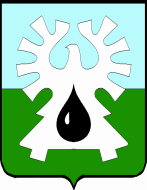 МУНИЦИПАЛЬНОЕ ОБРАЗОВАНИЕ ГОРОД УРАЙХАНТЫ-МАНСИЙСКИЙ АВТОНОМНЫЙ ОКРУГ - ЮГРА     ДУМА ГОРОДА УРАЙ      РЕШЕНИЕ      от 22 марта 2018 года                                	                          	         № 11О внесении изменения в устав города УрайРассмотрев представленный главой города Урай проект муниципального правового акта о внесении изменения в устав города Урай, Дума города Урай решила: Пункт 33 статьи 5 устава города Урай дополнить словом «(волонтерству)».   2. Направить решение в Управление Министерства юстиции                          Российской Федерации по Ханты-Мансийскому автономному округу - Югре для государственной регистрации.3. Опубликовать решение в газете «Знамя» в течение 7 дней со дня его поступления из  Управления Министерства юстиции Российской Федерации по Ханты-Мансийскому автономному округу - Югре после государственной регистрации.4. Изменение, внесенное настоящим решением в пункт 33 статьи 5 устава города Урай, вступает в силу с 1 мая 2018 года.Председатель Думы города Урай                  Глава города Урай_______________ Г.П.Александрова             _______________ А.В.Иванов                                                                                23 марта 2018 года     